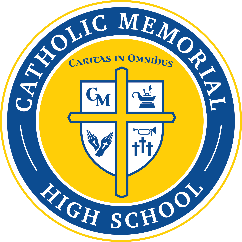 Catholic Memorial Parents’ Club (Formerly Mother’s Club)Membership 2022-2023Names:___________________________________________________Cell:_____________________________________________________Email:____________________________________________________CMH Alum:  Yes and Year____   No_____Student(s) Name and Grade:__________________________________Membership Fee: $40 (Click QR Code to pay online) or make check payable to CMH Parents’ Club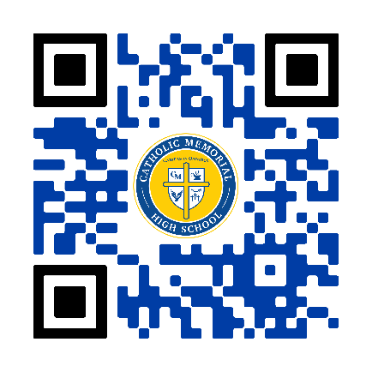 Some ways to maximize your membership:Attend social events sponsored by Parents’ Club Freshman and New Parents’ Mixer – 9/26 @ 6:45pm in the ARCFashion Show and Luncheon – 3/26 @ Marriott West Father / Son Social – 11/13Mother / Son Dinner Dance – 4/1Father / Daughter Dinner DanceVarious socials throughout the year for ParentsVolunteer if able (not a requirement) at various sponsored eventsOther benefits:  Receive a CMH Family Directory – contact information for familiesParents’ Club Christian Service Scholarship for SeniorsA Parents’ Club Member will contact you to welcome you and answer any questions!Mission:  We the Catholic Memorial Parents’ Club exists to provide social activities and service opportunities for the Catholic Memorial family, and financial support for Catholic Memorial High School.  We believe parent-student social events encourage a sense of community within the Catholic Memorial family.  We believe service activities challenge young people to answer the call of their Catholic faith.  We believe our financial commitment assists Catholic Memorial High School in offering educational excellence to all students